Практикум для педагогов.Тема: «Театральная деятельность как универсальное средство воспитания дошкольников».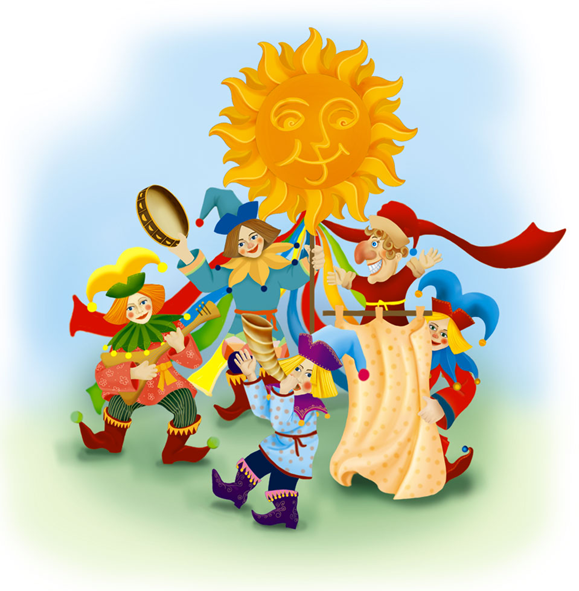 Выполнила воспитатель: Гусева Е.С.21.04.2016 г.«Роль театра в воспитании детей»Среди разнообразных форм обучения и воспитания детей в дошкольном возрасте особое место занимает театр и театрализованные игры, т.к. игра является основным видом деятельности детей дошкольного возраста. Театр – один из самых доступных видов деятельности, который позволяет решать многие проблемы педагогики и психологии, связанные с нравственным и художественным воспитанием, развитием воображения, самостоятельности, инициативности и. т. д. Театрально – игровая деятельность дошкольников, понятие обобщенное, в котором объединены разного рода представления: игры – драматизации, различные представления на ширме, настольный пальчиковый, теневой театры. Театрализованные игры, – это представление, где разыгрываются определенные литературные произведения с помощью таких выразительных средств, как мимика, жест, интонация, воссоздаются конкретные образы. 
Театрализованной игре следует уделять должное внимание, так как именно она предоставляет уникальные возможности для гармоничного развития личности ребенка.Значение театрализованных игр:Театрализованные игры позволяют решать многие актуальные проблемы современной педагогики и психологии, связанные с:художественным образованием и воспитанием детей;формированием эстетического вкуса;нравственным воспитанием;развитием коммуникативных качеств личности;развитием высших психических функций;эмоционально-волевым развитием;раскрытием духовного и творческого потенциала ребенка, возможность адаптироваться ему в социальной среде.Театральная игра способствует:1. Развитию речи детей.2. Развитию нравственно- коммуникативных качеств личности.3. Развитию двигательных качеств и умений.4. Развитию творческого воображения и фантазии.5. Развитию познавательных способностей.Разновидностями театральных игр являются:1. Игры с элементами театрализации.2. Занятие-игра.3. Театрализованный рассказ.4. Викторина-развлечение.5. Спектакль-игра.Важнейшими условиями в осуществлении игровых форм работы, являются:1. Использование речевых упражнений.2. Выбор упражнений или заданий в зависимости от индивидуальности детей.3. Обеспечение психологического комфорта на занятиях и вне занятий.4. Побуждение детей активно участвовать в театральной игре, упражнении, этюде.I. Игры с элементами театрализации.Игры с элементами театрализации включают в себя: речевые упражнения; этюды на выражение основных эмоций; этюды на воспроизведение основных черт характера; игры на развитие внимания и памяти; этюды на выразительность жестов; ролевые игры.1. Речевые упражнения влияют на эмоционально-личностную   сферу ребёнка; развивают чистоту произношения; совершенствуют интонационную окраску речи; развивают умение пользоваться выразительными средствами голоса. Для выполнения этих упражнений необходимо предварительное разучивание текстов. Упражнение может быть коллективным или индивидуальным. Важно, чтобы дети делали это осмысленно, эмоционально, с интересом. Тексты должны соответствовать возрастным особенностям детей.Например, такие: «Эхо», «Едем, едем на тележке», «Чистоговорки»- развивают выразительность речи, память, воображение.2. Этюды на выражение основных эмоций развивают нравственно-коммуникативные качества личности; способствуют пониманию эмоционального состояния другого человека и умению адекватно выразить своё. Содержание этюдов не читается детям.Эмоциональный пересказ предложенной ситуации является условием для создания множества игровых вариантов на заданную тему. Этюды должны быть коротки, разнообразны и доступны детям по содержанию.Так, в этюде «Лисичка подслушивает», дети через определённую позу и мимику учатся передавать эмоциональное состояние персонажа.Что такое психогимнастика?Под психогимнастикой подразумевается определенные специальные игры и упражнения, которые развивают и корректируют психологическую составляющую ребенка. Язык звукоподражаний, междометий, передающий различные эмоциональные состояния, учит ребенка доброжелательности, открытости. Использование таких образных четверостиший развивает творчество, фантазию, инициативу, смелость, происходит закрепление определенных знаний. Кроме того, в процессе использования различных психогимнастик дети находят выход мышечной и психической энергии.Психогимнастика для дошкольников становится очень популярной в последнее время. Ее используют в работе с детьми не только воспитатели детского сада и учителя, но и родители. Прежде всего, она полезна для детей, у которых наблюдается чрезмерная утомляемость и истощаемость, замкнутость или непоседливость, вспыльчивость, агрессивность. Такое поведение ребенка может быть обусловлено наличием неврозов, различными нарушениями характера, задержками психического развития или нервно-психическими расстройствами, которые находятся в зоне пограничных нарушений (то есть еще не больной ребенок, но уже и не здоровый).Особенно важны такие занятия в наше время, ведь нагрузки на дошкольников и школьников постоянно возрастают, а количество отдыха и эмоциональной и двигательной разрядки уменьшается.«Лебеди» :Лебеди летят, Крыльями машут. Нагнулись над водой — Качают головой.
Прямо и гордо Умеют держаться, Тихо и плавно на воду садятся.«Ёжик»
Вот свернулся еж в клубок, Потому что весь продлог.
«Бррр, бррр, бррр. (дети дрожат, мышцы напряжены) Лучик ежика коснулся — Ежик сладко потянулся! (дети выпрямляются и потягиваются)3. В этюдах на воспроизведение черт характера дети учатся понимать, какое поведение какой черте характера соответствует.Акцент делается на модель положительного поведения.Так, в эпизодах «Жадный пёс», «Страшный зверь» через мимику, жест, позу дети передают отдельные черты характера (жадность, замкнутость, трусость, смелость).4. Игры на развитие внимания и памяти развивают умение быстро сосредоточиться; активизируют память и наблюдательность. В этих играх дети выполняют различные движения по сигналу, повторяют заданные движения и упражнения.Так, в игре «Волшебный круг» дети выполняют различные движения по сигналу и развивают внимание ; в игре «Заводные игрушки» через перевоплощения играющие развивают моторно-слуховую память.5. Целью этюдов на выразительность жестов является развитие правильного понимания детьми эмоционально-выразительных движений рук и адекватное использование жеста. Содержание этюдов активизирует выразительность движений, творческое воображение.В игре «Снежки» дети через воображаемое зимнее развлечение осваивают выразительность движений; в «Дружной семье» через пантомимику развивается точность и выразительность передаваемых действий: рисование кистью, вязание, шитьё, лепка и т. д..6. Ролевые игры с использованием элементов костюмов, реквизита, масок и кукол развивают творческое воображение, фантазию, коммуникативность. Дети вместе с педагогом мастерят маски, реквизит, элементы костюмов и декораций. В процессе подготовки могут участвовать родители.В игре «Организуем всеобщий театр» дети вместе с педагогом мастерят кукол из бумажных пакетов, стаканчиков и разыгрывают бытовые и сказочные сюжеты. Развиваются коллективные взаимоотношения, творческое воображение, фантазия.II. Занятие-игра.Эта форма организации педагогической работы может включать в себя: этюды, фрагменты сказок, игры с элементами театрализации.На занятии в импровизированной форме исполняются фрагменты сказки. Такая методика ведения занятия помогает увлекательно решать программные задачи; положительно влияет на формирование эмоционально-нравственной среды ребёнка. На комплексном занятии-игре по русской народной сказке «Маша и медведь», дети выполняют задания педагога по развитию связной речи, развивают математические способности, память, внимание.         Приложение № 1Театр – экспромт. Сценки "Сказка о котенке".III. Театрализованный рассказ. ОживлялкиПриёмы и методы театрализованного рассказа можно использовать и во время занятия и вне его. Во время чтения или рассказывания литературного произведения, педагог сам «играет» персонажей, использует интонационную, эмоциональную окраску речи. Через выразительное чтение, разыгрывание эпизодов; через иллюстративный материал, дети погружаются в атмосферу литературного произведения. Все задачи, которые входят в программное содержание занятия, можно решать с помощью выразительных игровых театральных средств. Примером такой театрализованной формы может быть занятие по ознакомлению с художественной литературой: русская народная сказка «Хаврошечка». Театр и речь.РАССКАЗ ПО СЮЖЕТНОЙ КАРТИНЕВ качестве элементов модели выступают, соответственно, картинки – фрагменты, силуэтные изображения значимых объектов картины и схематические изображения фрагментов картины.Схематичные изображения являются также элементами наглядных моделей, являющихся планом рассказов по серии картин.Когда дети овладеют навыком построения связного высказывания, в модели пересказов и рассказов включаются творческие элементы – ребенку предлагается придумать начало или конец рассказа, в сказку или сюжет картины включаются необычные герои, персонажам присваиваются несвойственные им качества и т.п., а затем составить рассказ с учетом этих изменений.Приложение 2 (дидактическая игра «оживлялки»)РАССКАЗ-ОПИСАНИЕ пейзажной картиныВ качестве подготовительного упражнения при формировании навыка составления рассказа по пейзажной картине можно порекомендовать работу с пособием “Оживи картину”. Эта работа является как бы переходным этапом от составления рассказа по сюжетной картине к рассказыванию по пейзажной картине. Детям предлагается картина с ограниченным количеством пейзажных объектов (болото, кочки, туча, камыши; или дом, огород, дерево и т.п.) и мелкие изображения живых предметов – “оживлялок”, которые могли бы оказаться в данной композиции. Дети описывают пейзажные объекты, а красочность и динамичность их рассказов достигается включением описаний и действий живых предметов.Например, просто описание болота будет выглядеть примерно так: На болоте тихо, вода как черное зеркало, только кочки выглядывают из воды. Вокруг болота камыши, они качаются под ветром. Идет дождик. Приложение 3 (ИКТ пособие «оживлялки»)При использовании минимального количества наглядного материала достигать вариативности рассказов детей по одной пейзажной композиции.IV. Викторина – развлечение.Театрализованная форма литературной викторины-развлечения способствует расширению кругозора детей; активизирует эмоциональный и творческий потенциал. Проводится работа по изготовлению костюмов и реквизита. Готовится музыкальное оформление, записывается фонограмма, разучиваются тексты, проводятся репетиции отрывков из литературных произведений.Сценический вариант занятия-игры по произведениям А.С.Пушкина «Лукоморье» ведёт детей в сказочное путешествие. В этой викторине дети участвуют в коротких инсценировках, отвечают на вопросы, отгадывают загадки. Дошкольники с интересом и удовольствием участвуют в познавательной театральной игре.  V. Спектакль-игра.Эта форма работы требует длительной и тщательной подготовки: пишется специальная инсценировка с учётом возрастных индивидуальных особенностей детей. В игровой форме проводятся репетиции. Готовятся декорации и костюмы, выпускается афиша и театральные программки.Спектакль-игра, поставленный по русской народной сказке «Репка», способствует раскрытию творческого потенциала детей, эмоционально обогащает исполнителей и зрителей спектакля.Приложение 4: «Сказка про теремок и уголёк»Таким образом, дети через различные формы театральной игры развивают нравственно-коммуникативные качества, творческие способности, психические процессы.